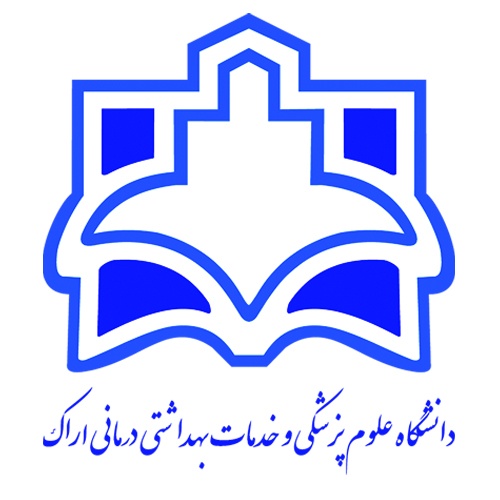 هدف کلی دوره:منابع درس:هدف کلی در واقع نشان‌دهنده هدف اصلی آن جلسه تدریس خواهد بود که اصولاً یک هدف کلی نگارش شده و سپس به چند هدف ویژه رفتاری تقسیم می‌شود.اهداف ویژه رفتاری دارای فعل رفتاری، معیار، محتوا و شرایط بوده و در حیطه‌های شناختی، عاطفی و روان حرکتی طراحی می‌شود. این اهداف در تعیین متد و وسایل آموزشی موثر می‌باشند.ارزشیابی بر اساس اهداف میتوانند به صورت آزمون ورودی (آگاهی از سطح آمادگی دانشجویان) ، مرحلهای یا تکوینی (در فرایند تدریس با هدف شناسایی قوت و ضعف دانشجویان) و آزمون پایانی یا تراکمی (پایان یک دوره یا مقطع آموزشی با هدف قضاوت در مورد تسلط دانشجویان) برگزار گردد.عنوان واحد درسی به طور كامل: پرستاری فرد و خانواده11نام دانشکده: شازند6نام و نام خانوادگي مدرس / مدرسان: میترا جرس1تعداد واحد: 5/112رشته تحصیلی فراگیران: پرستاری7آخرین مدرک تحصیلی: کارشناسی ارشد2تعداد جلسه:1313مقطع: کارشناسی8رشته تحصیلی:پرستاری سلامت جامعه3عنوان درس پیش نیاز: ندارد14نیمسال تحصیلی: نیمسال اول 14029مرتبه علمی:مربی4تاریخ ارائه: 1/7/140215تعداد فراگیران: 3010گروه آموزشی: پرستاری5شماره جلسهاهداف جزئیاهداف ويژه رفتاريارزیابی آغازینروش تدریس ابزار و وسایل آموزشیشيوه ارزشيابيشيوه ارزشيابيشماره جلسهاهداف جزئیاهداف ويژه رفتاريارزیابی آغازینروش تدریس ابزار و وسایل آموزشیتکوینی و پایانیدرصد11-شناخت خانواده وانواع آن2- آشنایی با ابزار های بررسی خانوادهاهميت خانواده راتوضيح دهد. 2-نقش پرستاربهداشت جامعه رادرخانواده توضيح دهد. 3-خانواده ازديدگاههاي مختلف تعريف كند. 4-انواع خانواده راشرح دهد. 5-ساختارخانواده رابيان كند. 6-انواع عملكردخانواده رانام ببرد. 7-عملكردخانواده راتوضيح دهدارزشیابی ورودی بصورت پرسش شفاهیسخنرانی تعاملی، پرسش و پاسخ، بحث گروهیویدئو پرژکتور پاورپوینت وایت برد کتابمشارکت وحضورفعالانه آزمونهايدوره اي امتحانپايانترم5 درصد نمره نهایی20 درصد نمره نهایی75 درصد نمره نهایی2ديدگاه اسلام نسبت به خانواده-         موانع ازدواج راازديدگاه اسلام ليست كند. -         فوايدازدواج راازديدگاه اسلام رانام ببرد.-         عوامل مهم درگزينش همسرراتوضيح دهد. -         روشهاي مختلف شناخت افرادرابراي ازدواج شرح دهد. -         شرايط فردبراي ازدواج راتوضيح دهد. -         حقوق والدين برفرزندان ازديدگاه اسلام رابيان كند. -         حقوق فرزندان بروالدين راازديدگاه اسلام توضيح دهدارزشیابی ورودی بصورت پرسش شفاهیسخنرانی تعاملی، پرسش و پاسخ، بحث گروهیویدئو پرژکتور پاورپوینت وایت برد کتابمشارکت وحضورفعالانه آزمونهايدوره اي امتحانپايانترم5 درصد نمره نهایی20 درصد نمره نهایی75 درصد نمره نهایی3آگاهی از ساختارنقش وعملكردخانواده-         نقش راتعريف كند. -         مفاهيم مندرج درنقش راتعريف كند(رفتارنقشي – تضاد نقشي – كشش نقشي  …….) -         چگونگي شكل گيري يك نقش راتوضيح دهد. -         نقشهاي خانواده راشرح دهد. -         وظايف پرستاردربررسي نقشها درخانواده توضيح دهد. ارزشیابی ورودی بصورت پرسش شفاهیسخنرانی تعاملی، پرسش و پاسخ، بحث گروهیویدئو پرژکتور پاورپوینت وایت برد کتابمشارکت وحضورفعالانه آزمونهايدوره اي امتحانپايانترم5 درصد نمره نهایی20 درصد نمره نهایی75 درصد نمره نهایی4آگاهی از   ارتباط درخانواده-         اهميت ارتباط درخانواده راتوضيح دهد.-         ارتباط موثرشرح دهد. -         مشخصات تعاملي خانواده موثرراتوضيح دهد. -         مشخصات فرستنده موثرراتوضيح دهد. -         مشخصات گيرنده موثرراشرح دهد. -         ارتباط غيرموثرراتوضيح دهد. -         ويژگيهاي فرستنده غيرموثرراتوضيح دهد.-         ويژگيهاي گيرنده غيرموثرراتوضيح دهد.-         نقش پرستاردررابطه باارتباطات خانوادگي راتوضيح د هد. ارزشیابی ورودی بصورت پرسش شفاهیسخنرانی تعاملی، پرسش و پاسخ، بحث گروهیویدئو پرژکتور پاورپوینت وایت برد کتابمشارکت وحضورفعالانه آزمونهايدوره اي امتحانپايانترم5 درصد نمره نهایی20 درصد نمره نهایی75 درصد نمره نهایی5مراحل تكاملي خانواده ونيازهاي بهداشتي درهرمرحله-         تئوري تكاملي خانواده راتوضيح دهد. -         خصوصيات تئوري تكاملي راشرح دهد.-         مراحل تكاملي فردي رابيان كند. -         مراحل تكاملي خانواده رافهرست كند. -         ويژگيهاي مرحله تشكيل خانواده ( شروع زندگي راتوضيح دهد)-         وظايف تكاملي مرحله تشكيل خانواده راشرح دهد. -         ملاحظات بهداشتي مرحله تشكيل خانواده راتوضيح دهد. ارزشیابی ورودی بصورت پرسش شفاهیسخنرانی تعاملی، پرسش و پاسخ، بحث گروهیویدئو پرژکتور پاورپوینت وایت برد کتابمشارکت وحضورفعالانه آزمونهايدوره اي امتحانپايان ویدئو پرژکتور پاورپوینت وایت برد کتابترم5 درصد نمره نهایی20 درصد نمره نهایی75 درصد نمره نهایی6شناخت خانواده هاي آسيب پذير، آسيبهاي رواني واجتماعي-         خانواده هاي آسيب پذيرراتعريف كند. -         ويژگيهاي خانواده تك سرپرست راشرح دهد. -         اثرطلاق راروي والدين بيان كند. -         اثرطلاق روي كودكان راشرح دهد. -         اثرطلاق راروي اجتماع توضيح دهد. -         مشكلات خانواده هاي تك سرپرست راشرح دهدارزشیابی ورودی بصورت پرسش شفاهیسخنرانی تعاملی، پرسش و پاسخ، بحث گروهیویدئو پرژکتور پاورپوینت وایت برد کتابمشارکت وحضورفعالانه آزمونهايدوره اي امتحانپايانترم5 درصد نمره نهایی20 درصد نمره نهایی75 درصد نمره نهایی7بحران درخانواده وروشهاي تطابق با آنبحران راتعريف كند. انواع بحران رانام ببرد. بحران وضعيتي راتوضيح دهد. بحران تكاملي راشرح دهد. بحران تكاملي وضعيتي رابيان كند. عكس العمل خانواده نسبت به بحران راشرح دهد. چگونگي شكل گيري بحران راتوضيح دهد. مراحل واكنش فردنسبت به بحران رابيان كندمراحل واكنشهاي رواني دربحران ازديدگاه كاپلان راشرح دهد. مراحل مداخله دربحران ( ارزيابي – اجرا……) راشرح دهد. هدف مداخله دربحران رابيان كند. ارزشیابی ورودی بصورت پرسش شفاهیسخنرانی تعاملی، پرسش و پاسخ، بحث گروهیویدئو پرژکتور پاورپوینت وایت برد کتابمشارکت وحضورفعالانه آزمونهايدوره اي امتحانپايانترم5 درصد نمره نهایی20 درصد نمره نهایی75 درصد نمره نهایی8جلسه هشتمسوءرفتارراتعريف نمايد. سوء رفتارباكودكان راشرح دهد. انواع سوء رفتارباكودكان راتوضيح دهد. علل بوجودآمدن سوء رفتاررابحث نمايد. مراقبتهاي پرستاري ونقش پرستاربهداشت جامعه رادرسوء رفتارشرح دهد. سوء رفتاربازنان راتعريف نمايد. خصائص موثردرسوء رفتاربازنان رانام ببرد. انواع سوء رفتاربازنان راشرح دهد. ارزشیابی ورودی بصورت پرسش شفاهیسخنرانی تعاملی، پرسش و پاسخ، بحث گروهیویدئو پرژکتور پاورپوینت وایت برد کتابمشارکت وحضورفعالانه آزمونهايدوره اي امتحانپايانترم5 درصد نمره نهایی20 درصد نمره نهایی75 درصد نمره نهایی9فرآيندپرستاري درخانوادهفرآيندپرستاري راشرح دهد. هدف فرآيندپرستاري درخانواده راتوضيح دهد. كاربردفرآيندپرستاري درخانواده رابيان نمايد.·           مراحل فرآيندپرستاري خانواده محورراشرح دهدارزشیابی ورودی بصورت پرسش شفاهیسخنرانی تعاملی، پرسش و پاسخ، بحث گروهیویدئو پرژکتور پاورپوینت وایت برد کتابمشارکت وحضورفعالانه آزمونهايدوره اي امتحانپايانترم5 درصد نمره نهایی20 درصد نمره نهایی75 درصد نمره نهایی10-آزمون میان ترم-ارائه کلاس دانشجویان- ارائه آخرین مقالات سال 2020 به بعد در مورد مباحث تدریس شدهارزشیابی ورودی بصورت پرسش شفاهیسخنرانی تعاملی، پرسش و پاسخ، بحث گروهیویدئو پرژکتور پاورپوینت وایت برد کتابمشارکت وحضورفعالانه آزمونهايدوره اي امتحانپايانترم5 درصد نمره نهایی20 درصد نمره نهایی75 درصد نمره نهایی11اصول بازديدمنزلديداربهداشتي درمنزل راتعريف كند. اهداف كلي وويژه بازديدمنزل رابيان نمايد.مراحل بازديدمنزل راشرح دهد. - دربررسي يك خانواده به عوامل مهم موردتوجه اشاره نمايد.ويژگيهاي پرستاربهداشت جامعه دربازديدمنزل راشرح دهد. به نكات مهم دربازديدمنزل باهدف آموزش بهداشت اشاره نمايد. ارزشيابي بازديدمنزل راتوضيح دهد. ارزشیابی ورودی بصورت پرسش شفاهیسخنرانی تعاملی، پرسش و پاسخ، بحث گروهیویدئو پرژکتور پاورپوینت وایت برد کتابمشارکت وحضورفعالانه آزمونهايدوره اي امتحانپايانترم5 درصد نمره نهایی20 درصد نمره نهایی75 درصد نمره نهایی12آشنایی با فقر و مهاجرت و مشکلات مرتبط با آنمهاجرت راتعريف كند. انواع مهاجرت راتوضيح دهد. مشكلات مهاجرين راشرح دهد. نقش پرستاردررابطه بامهاجرين را بيان كند. فقرراتعريف كند. انواع فقررافهرست كند.مشكلات خانواده هاي فقيرراشرح دهد. رابطه فقرباآموزش راشرح دهد. تاثيرفقربرسالخوردگان راشرح دهد. نقش پرستاردررابطه با خانواده هاي فقيررابيان كند. ارزشیابی ورودی بصورت پرسش شفاهیسخنرانی تعاملی، پرسش و پاسخ، بحث گروهیویدئو پرژکتور پاورپوینت وایت برد کتابمشارکت وحضورفعالانه آزمونهايدوره اي امتحانپايانترم5 درصد نمره نهایی20 درصد نمره نهایی75 درصد نمره نهاییردیفعنوانStanhope, M. Lancaster J. Community & public health nursing. St Louis: Mosbey: 2012 2- صحبابی فائزه، پزستاری فرد و خانواده، انتشارات حیدری، سال چاپ1398 3- حسیمی وحیده و همکاران. نشر جامعه نگر. سال 13984- حسینی میمنت.حسین زاده صفیه. پرستاری فرد و خانواده1395 